COURSE INFORMATON COURSE INFORMATON COURSE INFORMATON COURSE INFORMATON COURSE INFORMATON COURSE INFORMATON Course TitleCodeSemesterL+P HourCreditsECTSCriminal Law II (Special Provisions)LAW 31262+133PrerequisitesCriminal Law I (General Provisions)Criminal Law II (General Provisions)Language of InstructionTurkish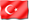 Course LevelFirst cycle (Bachelor’s degree)Course TypeMandatoryCourse CoordinatorAsst. Prof. Dr. Onur ÖzcanInstructorsAsst. Prof. Dr. Onur ÖzcanAssistantsRes. Asst. Eşref Barış BörekçiRes. Asst. Ece Çağlayan CandelenRes. Asst. Ülkem Cansu Aygün KarakoyunluGoalsExplaining specific offences in criminal lawContentThrough a systematic analysis of divisions and subdivisions of the Criminal Code, firstly the general characteristics of offences under that division are examined, followed by an in-depth analysis of an offence as an example, through the examination of its material and mental elements, grounds of justification, attempt, concurrence of offences and complicity.Learning Outcomes Program Learning OutcomesTeaching Methods Assessment Methods 1) Classifies offences under the Turkish Criminal Code regarding their protected legal interests1,3,4,5,9,101,2A2) Analyses the structure of criminal offences3,5,9,10,111,2A3) Expresses similarities and differences between criminal offences2,3,4,9,10,111,2,3,4A4) Determines different criminal offences in practical cases, and the criminal liability of the perpetrator1,3,4,9,10,111,2,3,4A,C5) Analyses criminal offences in special criminal laws1,3,4,9,101,2,3A,C6) Differentiates and identifies between several criminal offences in a given case1,2,3,4,5,9,10,111,2,3,4A,CTeaching Methods: 1: Lecture, 2: Question-Answer, 3: Discussion, 4: Case study / practical course Assessment Methods: A: Testing, B: Presentation C: HomeworkCOURSE CONTENTCOURSE CONTENTCOURSE CONTENTWeekTopicsStudy Materials1General characteristics of crimes against property2Theft3General characteristics of crimes against the community4Crimes of general endangerment – The crime of intentionally endangering general security5General characteristics of crimes against the environment6The crime of intentionally polluting the environment7MIDTERMS8General characteristics of crimes against the public health9Illegal possession of narcotics, producing and trafficking in narcotics10General characteristics of crimes against the public trust11Crimes of falsification12General characteristics of public peace13Criminal organisations14General overview and case studiesRECOMMENDED SOURCESRECOMMENDED SOURCESTextbookTezcan / Erdem / Önok, Teoride ve Pratikte Ceza Özel HukukuAdditional ResourcesArtuk / Gökcen / Yenidünya, Ceza Hukuku Özel HükümlerCentel / Zafer, Kişilere ve Mallara Karşı İşlenen SuçlarErman / Özek, Kişilere Karşı İşlenen SuçlarMATERIAL SHARINGMATERIAL SHARINGDocumentsAssignmentsExamsASSESSMENTASSESSMENTASSESSMENTIN-TERM STUDIESNUMBERPERCENTAGEMid-terms1100Total100CONTRIBUTION OF FINAL EXAMINATION TO OVERALL GRADE60CONTRIBUTION OF IN-TERM STUDIES TO OVERALL GRADE40Total100COURSE CATEGORYExpertise/Field CoursesCOURSE'S CONTRIBUTION TO PROGRAMCOURSE'S CONTRIBUTION TO PROGRAMCOURSE'S CONTRIBUTION TO PROGRAMCOURSE'S CONTRIBUTION TO PROGRAMCOURSE'S CONTRIBUTION TO PROGRAMCOURSE'S CONTRIBUTION TO PROGRAMCOURSE'S CONTRIBUTION TO PROGRAMCOURSE'S CONTRIBUTION TO PROGRAMNoProgram Learning OutcomesContributionContributionContributionContributionContributionContributionNoProgram Learning Outcomes123451Ability to comprehend, solve, and to attain analytical and critical thought processesX2Within the ambit of lifelong learning, to direct continuous renewal and cultivation of knowledge attained in the field of lawX3To master legal resources and legal precedents; to be able to conduct comparative legal analyses in national and international legal arenasX4To improve settlement options; to implement creative and innovative solutionsX5To be equippet with comprehensive and comparative knowledge gained through the study of law, enabling the transfer of this knowledge into the social and economic fields. To attain analytical thinking between cross disciplinesX6To attain the ability to comprehend and solve legal problems pertaining to global economyX7To obtain knowledge of current legal subjects, through the aid of the English language8To be able to utilize proficiency at an intermediate level foreign language9To attain professional and scientific ethical tenants in the field of law, as well as in society at largeX10To attain the ability to write, speak and listen effectively, in the field of lawX11To be open-minded, to be tolerant of different ideas, to be constructive, to have self-confidence, and to be responsible both during individual studies and/or during team studies. To work effectively and efficientlyXECTS ALLOCATED BASED ON STUDENT WORKLOAD BY THE COURSE DESCRIPTIONECTS ALLOCATED BASED ON STUDENT WORKLOAD BY THE COURSE DESCRIPTIONECTS ALLOCATED BASED ON STUDENT WORKLOAD BY THE COURSE DESCRIPTIONECTS ALLOCATED BASED ON STUDENT WORKLOAD BY THE COURSE DESCRIPTIONActivitiesQuantityDuration
(Hour)Total
Workload
(Hour)Course Duration (Including the exam week: 16x Total course hours)14342Hours for off-the-classroom study (Pre-study, practice)14      228Mid-terms122Final examination133Total Work Load75Total Work Load / 25 (h)3ECTS Credit of the Course3